蔡部長清祥親臨主持法務部行政執行署高階主管及分署長交接暨宣誓典禮 「法務部行政執行署高階主管及各分署分署長聯合交接暨宣誓典禮」於今（30）日上午10時整假法務部5樓大禮堂舉行，由法務部蔡部長清祥親自監交及監誓。
    此次典禮有陳政務次長明堂、蔡政務次長碧仲、繆主任秘書卓然、最高檢察署邢檢察總長泰釗、最高檢察署張主任檢察官清雲、呂主任檢察官文忠、臺灣高等檢察署張檢察長斗輝、臺灣高等檢察署臺南檢察分署朱檢察長家崎、司法官學院柯院長麗鈴、法醫研究所侯所長寬仁、汪參事南均、法務部司處長、執行機關同仁等約60人代表觀禮。本次典禮，計有1位新任高階主管及6位新任分署長進行交接暨宣誓。新任高階主管部分，原任臺北分署葉分署長自強接任本署副署長。新任(調任)分署長6位分別為：楊秀琴分署長接任臺北分署分署長、黃立維檢察官接任新北分署分署長、吳祚延分署長接任臺中分署分署長、張雍制分署長接任臺南分署分署長、楊碧瑛分署長接任高雄分署分署長、柯怡如檢察官接任屏東分署分署長。 蔡部長首先對新任的葉副署長及二位分署長，表示恭賀與祝福。葉副署長歷任宜蘭、高雄及臺北分署分署長與行政執行署主任秘書，歷練完整，是首位派任行政執行署副署長的行政執行官。新任新北分署的黃立維分署長，曾借調法務部調查局擔任政風室主任，於二審服務期間，負責籌建科技監控中心及科技偵查中心等科技偵查設施，具備法律及科技雙重背景，為落實本部偵查科技化的重要政策，貢獻所長。新任屏東分署的柯怡如分署長，任職二審時，偵辦國安案件，同時擔任打擊妨害綠能產業發展犯罪等業務的執行秘書，卓有成效。期許各位履任新職，發揮承先啟後、溝通協調之領導長才，讓行政執行機關益臻完善。蔡部長特別向本次卸任的吳副署長及許分署長表達感謝及祝福之意，吳副署長在桃園、臺北分署分署長任內，恪盡職守，率領同仁創造優異執行績效。升任行政執行署副署長後，襄助署長綜理各項業務，貫徹本部各項重大政策。許分署長率領臺中分署與臺中地檢署密切合作，辦理首件檢察署囑託變價超跑案件，獲媒體大幅報導，彰顯本部落實沒收新制的決心。吳副署長及許分署長以檢察官的歷練，落實國家打詐政策，積極推動行政執行機關辦理檢方囑託執行案件，充分發揮兩大體系合作的綜效。蔡部長肯定行政執行署成立至今近23年，徵起金額已突破新臺幣6,400億餘元，績效卓著，這都是署長、各分署長及同仁共同努力的結果。蔡部長期許各位高階主管及分署長，應勇於承擔責任、以身作則，建立正確觀念，不只看統計數字，而是運用各種方法，使民眾瞭解遵守法律的重要性，保持積極態度，秉持「公義與關懷」核心價值，加強執行滯欠大戶，善用分期繳納的執行措施及活用其他機關與社會資源，公私協力，與面臨困難的民眾共同度過難關。持續以創新思維與妥適應對作法，帶領同仁提升執行效率及服務品質，重視外界看法、回應各界要求，達成讓國人有感之施政目標。蔡部長並期許全體同仁，要建立正確的觀念、主動積極的態度、果斷的決心及找出妥適的作法。黃署長玉垣提出行政執行的五大面向，作為勉勵本署及各分署執行團隊之目標，分別是：一、落實科技化法務部政策-導入AI數位治理提升核心業務量能，例如與臺灣高等檢察署合作，建置金融帳戶餘額查詢系統，可大量節省執行人力及物力，將資源集中於滯欠大戶追繳作業。二、強化機關跨域橫向聯繫-介接既有資源增進執行效能，例如將三段式條碼列印於傳繳通知，便利民眾繳款。三、貫徹國家當前重大政策-主動專案執行回應社會脈動，例如積極執行酒駕、不禮讓行人之交通違規罰鍰。四、展現法務部團隊效能-全力辦理相關囑託裁罰案件，例如配合檢察機關偵查中扣押物品之變價。五、主動關懷弱勢義務人-形塑溫暖之執行機關形象。結合以上五大面向，持續落實執行機關「公義與關懷」的核心價值。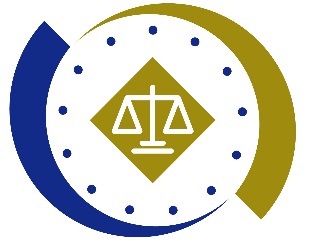 法務部行政執行署新聞稿發稿日期：112年8月30日發稿機關：法務部行政執行署發 言 人：葉副署長自強電    話：02-26336650分機268行動電話：0937-850-092                  編號：112-25      